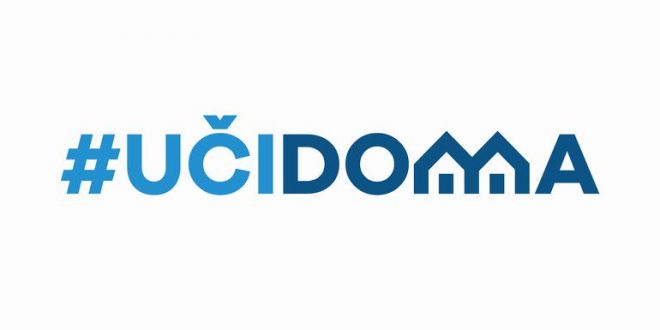 SEDMIČNI PLAN RADA PO PREDMETIMA ZA PERIOD 23.03.2020. – 27.03.2020.RAZRED I PREDMET: Likovna kultura_____________   NASTAVNIK/CI: Marjana Nikolić, Zdravka Vreteničić, Erdemina Šabotić,                     Jelena Šćepanović, Aleksandra PetkovskiRAZRED I PREDMET: Likovna kultura_____________   NASTAVNIK/CI: Marjana Nikolić, Zdravka Vreteničić, Erdemina Šabotić,                     Jelena Šćepanović, Aleksandra PetkovskiRAZRED I PREDMET: Likovna kultura_____________   NASTAVNIK/CI: Marjana Nikolić, Zdravka Vreteničić, Erdemina Šabotić,                     Jelena Šćepanović, Aleksandra PetkovskiRAZRED I PREDMET: Likovna kultura_____________   NASTAVNIK/CI: Marjana Nikolić, Zdravka Vreteničić, Erdemina Šabotić,                     Jelena Šćepanović, Aleksandra PetkovskiRAZRED I PREDMET: Likovna kultura_____________   NASTAVNIK/CI: Marjana Nikolić, Zdravka Vreteničić, Erdemina Šabotić,                     Jelena Šćepanović, Aleksandra PetkovskiDANISHODIAKTIVNOSTISADRŽAJ/POJMOVINAČIN KOMUNIKACIJEPONEDELJAK23.03.2020.
-
- 
-
-UTORAK24.03.2020.
-
-
-
-SRIJEDA25.03.2020.
-
-
-
-ČETVRTAK26.03.2020.       
                               -
-
-
-PETAK27.03.2020. Prepozna vajarsko djelo;
Opiše vajarske postupke gnječenja, modelovanjahttps://www.youtube.com/watch?v=squ-TAHvwU4&t=18s-vajarstvo, vajarsko djelo
Udžbenik str. 36/37.Viber grupa svakog odjeljenja sa nastavnikom, online sajtovi, YouTubePOVRATNA INFORMACIJA U TOKU SEDMICE